Million Girls Moonshot - Media AssetsFor August 2021For the 50 State Afterschool Networks: The social media assets are designed to be used in conjunction with the content package here for dissemination between August 1-30, 2021. Contact Terri Ferinde for questions and if you need help customizing.Content assets for August 2021Previous Media Asset Packages OverviewThe Million Girls Moonshot website is live. Feel free to share with your partners. www.MillionGirlsMoonshot.orgTwitter: @girlsmoonshot, @STEMNextHashtags:●      #MillionGirlsMoonshot●      #afterschoolSTEM●      #afterschoolworks●      #thisisafterschool●      #girlsinSTEM●      #womeninSTEM Recommended days and times to post on Facebook for education-related topics:Best times: Wednesday at 9 a.m. and Saturday at 5 p.m.Best day: WednesdayIt is not recommended to post on SundayTwitter Graphics Editable Twitter Canva Templates Can Be Found HereFacebook Graphics Editable Facebook Canva Templates Can Be Found Here*When customizing canva graphics, please remember to follow our brand guidelines that can be found here Social Posts for TwitterBooster PacksJoin @LindaKekelis and @nonprofdiva for a 6 month family engagement community of practice! Don’t miss out on this opportunity to learn strategies to lead with equity - and develop your work plan → https://bit.ly/2Wfmhkp 
Learn how YOU can empower girls and young women to pursue their #STEM dreams through maker-centered learning. Check out this 4 month community of practice: https://bit.ly/3eNob1P @makers_mentors #girlsinSTEMBooster Packs (For Programs) Learn how to cultivate an Engineering Mindset with activities to engage youth. You can’t miss this community of practice → https://bit.ly/3y0Xjmy @Click2Science
Ignite. Inspire. Changemakers. You can hear from @techbridgegirls on these 3 program models this fall! https://bit.ly/2WbZjuk 
By teens, for teens. What better way to connect curious teens with #STEM experts (for free!) than through @TeenScienceCafe? Learn more: https://bit.ly/3zoA8D5 Featured WebinarsDon’t miss the chance to see all the free design challenges offered on the @technovation Curiosity Machine website. Register today! https://bit.ly/3zoBg9N 
Calling all educators: looking for the best #AI lessons? Get the latest on artificial intelligence and how it works to solve problems: https://bit.ly/3y0o7DB @technovation
Encourage and prepare students to solve programs with tech. Don’t miss hearing about the @technovation global program. Dive in → https://bit.ly/3zyr3I1 
Let’s hear it for the “M” in #STEM -- focus on girls and young women in mathematics with an @IfThenSheCan ambassador. Let’s make math meaningful and accessible in afterschool! https://bit.ly/3eONDnz @ngcproject #afterschoolSTEMFeatured Webinars (For Programs)[WEBINAR] Take a deep dive into the free Possible Futures (PF) Engineering & Design from @jfftweets curriculum on Oct. 14 at 3pm ET! Zoom link → https://bit.ly/2VcLdZ8Part II of @jfftweets webinar on the FREE Possible Futures (PF) Engineering & Design curriculum is Nov. 3 at 3pm ET. Don’t miss out. Zoom link: https://bit.ly/2Wr5E57Featured Webinars (For Partners & Programs)Boost your #STEM learning! Hear from @IfThenSheCan to see their new afterschool portal and find new activities designed just for #afterschool: https://bit.ly/3rvyFrJ @ngcproject
WATCH: Gear up for Camp @goldieblox! Join @ngcproject to explore new episodes & find resources to inspire the next generation of girls in #STEM → https://bit.ly/2UUGueS
Role models matter. Access this helpful volunteer and role model training from @techbridgegirls: https://bit.ly/3zHLfaz #girlsinSTEM #womeninSTEMTransformative PracticesFrom the CAISE #STEM Taskforce: A toolkit w/ resources to make your ISE & science communication work more inclusive: https://bit.ly/3eP20Zd @informalscience
Looking to lead discussions on broadening participation in your #STEM organization or program? Check out this helpful conversation guide from @informalscience → https://bit.ly/3iWCxyr 
From @informalscience: practice brief to help you reflect on the cultural norms of #STEM https://bit.ly/2V80bPW 
Add this to your reading list → “What STEM Mindset Is … and Why Everyone Should Have One” from @NSTA https://bit.ly/3eOJobO 
     National Aviation Day (August 19) This #NationalAviationDay learn more about @IfThenSheCan ambassador Adele Luta Long! https://bit.ly/3x1GrLk @serenity_astra
Learn more about a day in the life of scientist & @IfThenSheCan ambassador Adele Luta Long! Watch here: https://bit.ly/2V4phPO @serenity_astra #NationalAviationDay
Jasmine Sadler didn’t become the dancing rocket scientist overnight! This #NationalAviationDay find out her #STEM journey → https://bit.ly/3kPtTEu @IfThenSheCan @thejasmaven
Happy #NationalAviationDay! Hear dancing rocket scientist Jasmine Sadler discuss a day on the job: https://bit.ly/3zr97io @IfThenSheCan @thejasmaven
Learn more about how planes stay in the air for this #NationalAviationDay. Watch now ✈️ https://bit.ly/2TxlhqL 
Your quick Q answered: Hear more about the importance of satellites directly from an aerospace engineer! https://bit.ly/3xWVLKm #NationalAviationDayGet crafty this #NationalAviationDay: build your own satellite! https://bit.ly/3zso8QX @goldieblox     FamiliesSocial support from parents can sustain youth participation in computing. Read more from @ricarose https://bit.ly/3eRzBBT Watch this recording of the Listen, Learn, Lead webinar from @FlamboyanFDN to spark ideas to engage important stakeholders today & beyond → https://bit.ly/36UxcSz      STEM Transitions, Handoffs, and CoordinationToolkit: Brokering Youth Pathways gives techniques to connect youth to future #STEM learning opportunities & resources. Check it out here → https://bit.ly/3eOGK5T Don’t miss this report from @TheCLAlliance sharing empirical research on new media/learning, design, case studies and more: https://bit.ly/3i1L3wC Activities for Programs From @TeachNgineering: encourage your student to become a product engineer in a bouncy ball factory → https://bit.ly/3kWCFAh 
Student challenge: engineer a table using newspaper! Learn more here: https://bit.ly/2UHFMBK @DesignSquad
Fly to the highest heights with your growing engineer -- try this Take Flight activity & explore how flight is possible: https://bit.ly/3zBwEgx @TryEngineering
Keep it cool this summer with your student #engineer. Design build, and test a cooler with @TeachNgineering → https://bit.ly/3kYBBfd 
With @DesignSquad Watercraft challenge, young engineers can design and build a boat out of only straws and plastic wrap. Check it out! https://bit.ly/3zEe3ke 
Get it “Write” with @TryEngineering -- students create their own functional pen with everyday materials 🖊 https://bit.ly/3BGIGan Additional Professional DevelopmentCurious about Curiosity Camp? Join @IfThenSheCan Collection & CEO of @GoldieBlox @debbieblox to learn how you can use Curiosity Camp resources to support #STEM role models for girls https://bit.ly/2WbawLx 
Don’t miss the chance to hear from @IfThenSheCan about their available resources & activities for #girlsinSTEM: https://bit.ly/3i785SE 
How can we address stereotypes in #STEM - for girls and especially girls of color? Join @ngcproject to hear more about how to engage in these challenging conversations & help girls see their future selves in #STEM → https://bit.ly/3iS1ZES #girlsinSTEMSocial Posts for FacebookBooster PacksDon’t miss out on this opportunity to learn strategies to lead with equity and develop your work plan for a 6 month family engagement community of practice → https://bit.ly/2Wfmhkp 
YOU can empower girls and young women to pursue their STEM dreams through maker-centered learning. Check out this 4 month community of practice with @MakersMentors: https://bit.ly/3eNob1P Booster Packs (For Programs) Learn how to cultivate an Engineering Mindset with activities to engage youth. You can’t miss this community of practice → https://bit.ly/3y0Xjmy @Click2Science
Ignite. Inspire. Changemakers. You can hear from @techbridgegirls on these 3 program models this fall! https://bit.ly/2WbZjuk 
By teens, for teens. What better way to connect curious teens with STEM experts (for free!) than through Teen Science Cafe? Learn more: https://bit.ly/3zoA8D5 Featured WebinarsDon’t miss the chance to see all the free design challenges offered on the @technovationglobal Curiosity Machine website. Register today! https://bit.ly/3zoBg9N 
Calling all educators: looking for the best #AI lessons? Get the latest on artificial intelligence and how it works to solve problems: https://bit.ly/3y0o7DB @technovationglobal
Encourage and prepare students to solve programs with tech. Don’t miss hearing about @technovationglobal programs. Dive in → https://bit.ly/3zyr3I1 
Let’s hear it for the “M” in #STEM -- focus on girls and young women in mathematics with an @IfThenInitiative ambassador. Let’s make math meaningful and accessible in afterschool! https://bit.ly/3eONDnz @ngcproject #afterschoolSTEM Featured Webinars (For Programs)[WEBINAR] Take a deep dive into the free Possible Futures (PF) Engineering & Design from @jobsforthefuture curriculum on Oct. 14 at 3pm ET! Zoom link → https://bit.ly/3kNQ0Lj 
Part II of @jobsforthefuture webinar on the FREE Possible Futures (PF) Engineering & Design curriculum is Nov. 3 at 3pm ET. Don’t miss out. Zoom link: https://bit.ly/3Bz2VGZ Featured Webinars (For Partners & Programs)Boost your #STEM learning! Hear from @IfThenInitiative to see their new afterschool portal and find new activities designed just for #afterschool: https://bit.ly/3rvyFrJ @ngcproject
WATCH: Gear up for Camp @GoldieBlox! Join @ngcproject to explore new episodes & find new resources to inspire the next generation of girls in #STEM → https://bit.ly/3eK4vMr 
Role models matter. Access this helpful volunteer and role model training from @techbridgegirls: https://bit.ly/3zHLfaz Transformative PracticesFrom the CAISE #STEM Taskforce: A toolkit w/ resources to make your ISE & science communication work more inclusive: https://bit.ly/3eP20Zd @informalscience
Looking to lead discussions on broadening participation in your #STEM organization or program? Check out this helpful conversation guide from @informalscience → https://bit.ly/3iWCxyr 
From @informalscience: practice brief to help you reflect on the cultural norms of #STEM https://bit.ly/2V80bPW 
Add this to your reading list → “What STEM Mindset Is … and Why Everyone Should Have One” from @NSTA.FB https://bit.ly/3eOJobO 
     National Aviation Day (August 19) This #NationalAviationDay learn more about @IfThenInitiative ambassador Adele Luta Long! https://bit.ly/3x1GrLk
Learn more about a day in the life of scientist & @IfThenInitiative ambassador Adele Luta Long! Watch here: https://bit.ly/2V4phPO #NationalAviationDay
@jasminesadler didn’t become the dancing rocket scientist overnight! This #NationalAviationDay find out her #STEM journey → https://bit.ly/3kPtTEu @IfThenInitiative
Happy #NationalAviationDay! Hear dancing rocket scientist Jasmine Sadler discuss a day on the job: https://bit.ly/3zr97io @IfThenInitiative @jasminesadler
Learn more about how planes stay in the air for this #NationalAviationDay. Watch now ✈️ https://bit.ly/2TxlhqL 
Your quick Q answered: Hear more about the importance of satellites directly from an aerospace engineer! https://bit.ly/3xWVLKm #NationalAviationDayGet crafty this #NationalAviationDay: build your own satellite! https://bit.ly/3zso8QX @GoldieBlox     FamiliesSocial support from parents can sustain youth participation in computing. Read more: https://bit.ly/3eRzBBT Watch this recording of the Listen, Learn, Lead webinar from @flamboyanfoundation to spark ideas to engage important stakeholders today & beyond → https://bit.ly/36UxcSz      STEM Transitions, Handoffs, and CoordinationToolkit: Brokering Youth Pathways gives techniques to connect youth to future #STEM learning opportunities & resources. Check it out here → https://bit.ly/3eOGK5T Don’t miss this report from @ConnectedLearningAlliance sharing empirical research on new media/learning, design, case studies and more: https://bit.ly/3i1L3wC Activities for Programs From @TeachEngineeringDigitalLibrary: encourage your student to become a product engineer in a bouncy ball factory → https://bit.ly/3kWCFAh 
Student challenge: engineer a table using newspaper! Learn more here: https://bit.ly/2UHFMBK @DesignSquadPBS
Fly to the highest heights with your growing engineer -- try this Take Flight activity & explore how flight is possible: https://bit.ly/3zBwEgx @TryEngineering.org
Keep it cool this summer with your student #engineer. Design build, and test a cooler with @TeachEngineeringDigitalLibrary → https://bit.ly/3kYBBfd 
With @DesignSquadPBS Watercraft challenge, young engineers can design and build a boat out of only straws and plastic wrap. Check it out! https://bit.ly/3zEe3ke 
Get it “Write” with @TryEngineering.org -- students create their own functional pen with everyday materials 🖊 https://bit.ly/3BGIGan Additional Professional DevelopmentCurious about Curiosity Camp? Join @IfThenInitiative Collection & CEO of @GoldieBlox to learn how you can use Curiosity Camp resources to support #STEM role models for girls https://bit.ly/2WbawLx 
Don’t miss the chance to hear from @IfThenInitiative about their available resources & activities for #girlsinSTEM: https://bit.ly/3i785SE 
How can we address stereotypes in #STEM - for girls and especially girls of color? Join @ngcproject to hear more about how to engage in these challenging conversations & help girls see their future selves in #STEM → https://bit.ly/3iS1ZES #girlsinSTEMGraphics for Twitter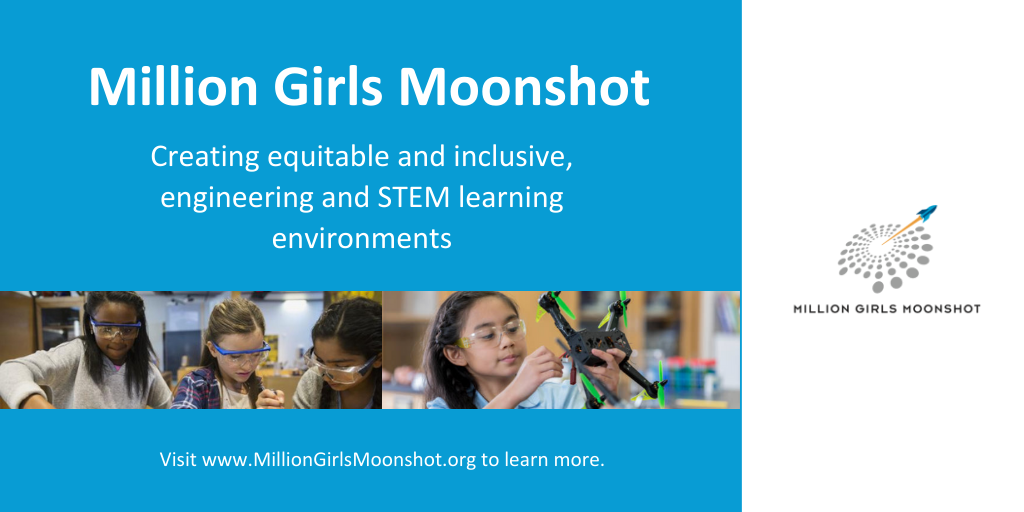 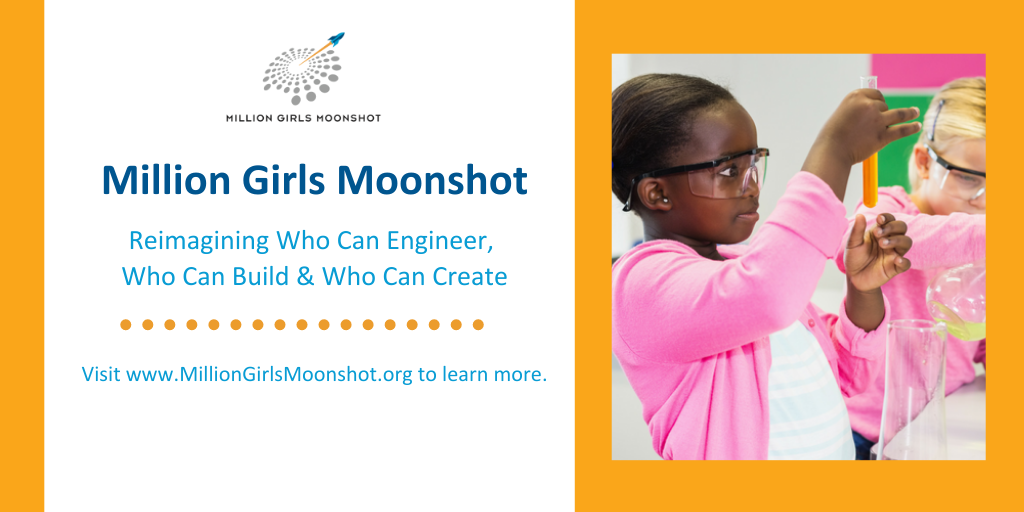 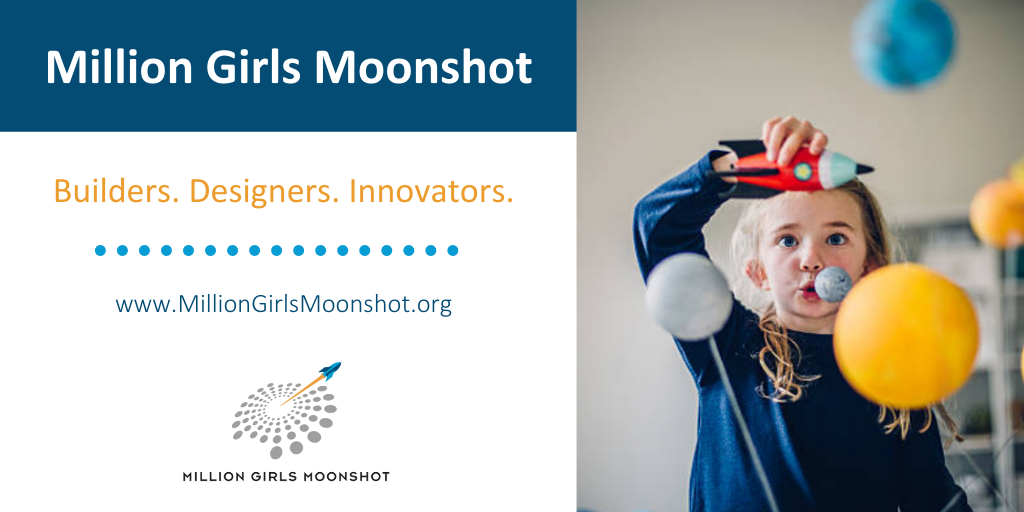 Graphics for Facebook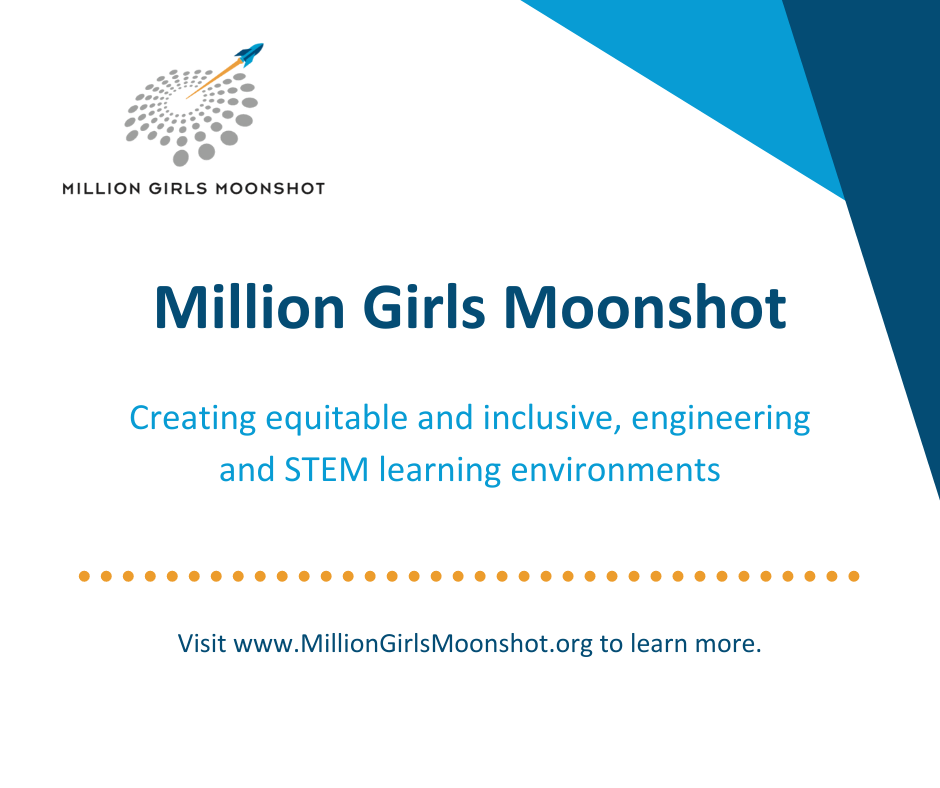 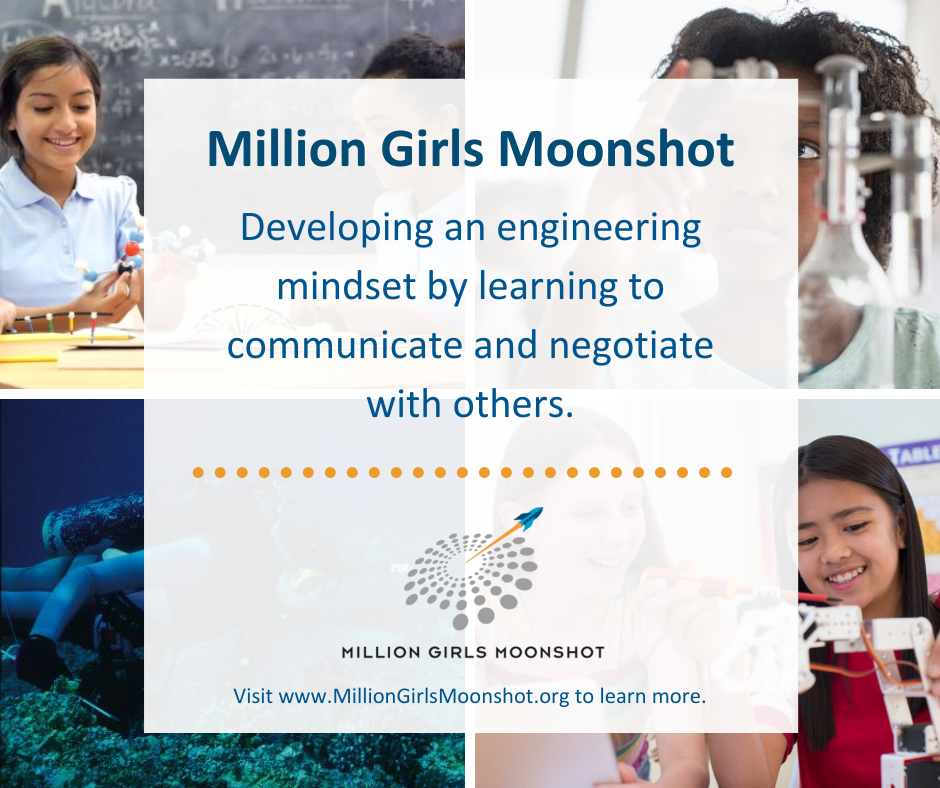 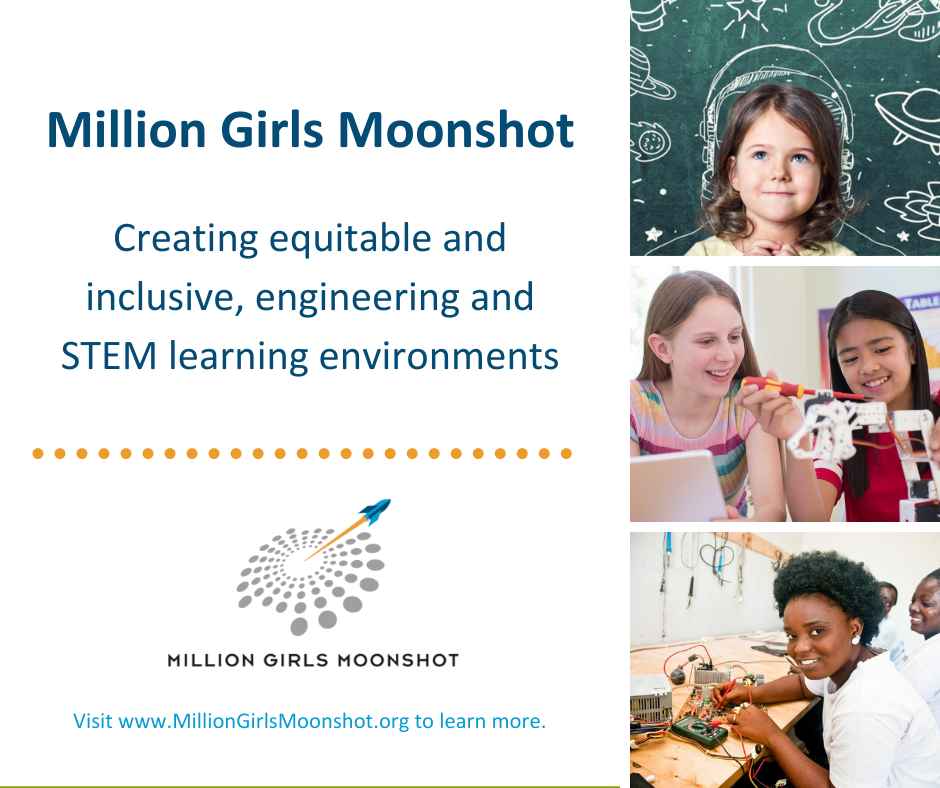 